BÖLÜM YÖNETİCİ VE ÇALIŞANLARIBölüm Sorumlusu: İlgili birim sorumlusu, İlgili Müdür Yardımcısı, İdari ve Mali Hizmetler MüdürüÇalışanlar: Kadrolu idari ve teknik personelBÖLÜMÜN FİZİKİ YAPISI: Hastane bünyesindeki tüm idari ve teknik alanları kapsamındadır.GÖREVE YENİ BAŞLAYACAKLARA İŞLEYİŞİN ANLATILMASI: Yeni başlayanlar, bölüm uyum eğitim personel sorumlusu tarafından birim çalışanlarıyla tanıştırılır. Acil Kod eğitimleri (Mavi-Beyaz-Kırmızı) Hastanemizdeki tüm çalışanlarına verilmektedir. Acil kodlar dahili telefonlar vasıtasıyla çalıştırıldığında olay yerine en kısa sürede ekipler ulaşmaktadır. Herhangi bir şiddete maruz kalındığında BEYAZ KOD başlatılır ve beyaz kod bildirim formu doldurularak Çalışan hakları ve güvenliği birimine şahsen teslim edilir. Kesici delici alet yaralanmaları ve ya kan ve vücut sıvılarının sıçramasına maruz kalındığında form doldurularak enfeksiyon kontrol sorumlusuna başvurmalıdır.İş Sağlığı ve Güvenliği mevzuatına uygun hareket edilmelidir. Kişisel koruyucu ekipman kullanılmalıdır. Hastane otomasyon sisteminde doküman yönetim rehberine göre hazırlanmış dokümanlar yüklenmiştir. Her çalışan kendi birimi ile ilgili dokümanlara buradan ulaşmaktadır. Görüş ve öneriler internet üzerinden, WEB sayfasından ve çalışanlar için dilek temenni formu doldurularak dilek temenni kutularına atarak iletebilirler.Güvenlik Raporlama Sistemi;Sağlıkta Kalite Standartları (SKS) kapsamında kurumlar, hasta ve çalışan güvenliğini tehdit eden olaylarda gerekli düzeltici ve önleyici tedbirlerin alınabilmesi için “Güvenlik Raporlama Sistemi” kalite çalışmalarının en önemli göstergelerinden birini oluşturmaktadır.HBYS üzerinden veya GR.FR.01 Güvenlik Raporlama Sistemi (GRS) Bildirim Formu doldurularak bildirim yapılmaktadır.BÖLÜMDE GÖREVE BAŞLAYACAKLARA İŞLEYİŞİN ANLATILMASI: Yeni başlayan personel, bölüm uyum eğitim sorumlusu veya hizmet personeli sorumlusu tarafından çalışanlarla tanıştırılır. İşleyiş hakkında bilgi verilir.HBYS eğitimi bölüm sorumlusu tarafından yerinde eğitim verilir. Bu eğitimden 1 ay sonra bölüm uyum eğitim sorumlusu tarafından verilen bölüm uyum eğitiminin etkinlik ve etkililiği, personelle yapılan görüşme tekniği ile değerlendirilir ve eğitim birimine bilgi verilirPERSONELİN UYMASI GEREKEN KURALLAR:İş kanunu,  İş Sağlığı ve Güvenliği ile diğer mevzuat hükümlerinde belirtilen tüm kurallara uyulmalıdır.Çalışma saati içinde görevi için verilen özel giysiler (üniforma) giyilir ve yaka kartlar takılmalıdır.Çalışma saatlerinin başlama ve bitiş zamanında imza çizelgesi imzalanır.Yemek ve istirahat zamanları dışında görev bölgesinde işi ile meşgul olunur.Kişisel hijyenine özen gösterilir. İfa edilen hizmetin niteliğine göre personeller görünüşlerine dikkate eder. Üniformalarıyla bağdaşmayacak biçimde abartılı takı  takılmaz. İşinin özelliğine uygun koruyucu ekipman giymiş olarak görev ifa edilir.Personeller görev esnasında tutum ve davranışlarında nazik olmalılar. Yüksek sesle konuşmayacak, rahatsız edici hal ve hareketlerde bulunmayacak, sağlık tesisi nizam ve usullerini bozmayacak, sağlık tesisi görevlileri ve kendi çalışma arkadaşlarıyla geçimsizlik yaratmayacak, münakaşa etmeyecek, hizmet almak için başvuran kişilerle tıbbi bilgi alış verişinde bulunmayacaktır. Personel çalıştığı sağlık tesisinin menfaatlerini gözetir. Görev sırasında kullandığı malzemeleri, elektrik, su vs. tasarruflu kullanır. İşletmenin eşya ve malzemelerine zarar verici davranışlardan kaçınılır.Zorunlu haller dışında çalışma saatleri içinde cep telefonu ile görüşme yapılmayacaktır.Hastanemizde eğitimlere katılım zorunludur. Eğitimlere katılım hususunda gerekli hassasiyeti gösterilir.657 Sayılı Devlet Memurları Kanununa göre, kılık-kıyafet yönetmeliğine uygun hareket edilmelidirTüm personelin cep telefonlarını 24 saat açık durumda bulundurması ve adres, telefon,  e-posta adresi, nüfus bilgileri vb. bilgilerinin değişmesi durumunda 15 gün içerisinde Özlük Birimi’ne bildirmesi gerekmektedir.Yemekhanede mutlaka yemek kimlik kartlarının kullanılması gerekli ve belirlenen saatlerde yemeğe çıkılmalıdır.Muayene için saatlik izin formu doldurur. Gitmiş oldukları sağlık biriminden muayene olduklarına dair belgeyi sağlık Otelciliği Birimi’ne teslim ederler.Hizmetin devamlılığı esasına göre öğle saatlerinde kliniklerde ve diğer birimlerde ( röntgen, özlük, vezne, hasta hakları vb.) yeterli sayıda hekim ve personel bulunur. Hizmetin kesintisiz devam etmesi için yemeğe dönüşümlü gidilmektedir.Hastane otomasyon sisteminde doküman yönetim rehberine göre hazırlanmış Hastane Kalite Sistemi dokümanları yüklenmiştir. Her çalışan kendi birimi ile ilgili dokümanlara buradan ulaşmaktadır. (Prosedür, talimat, plan, form, liste, çizelge vb.)Görüş ve öneriler internet üzerinden, WEB sayfasından veya çalışanlar için dilek temenni formu doldurularak dilek temenni kutularına atarak iletebilirler.Tüm birim ve kliniklerin güncel yerleşim krokileri koridorlarda panolarda mevcuttur.Hastaların, ziyaretçilerin ve refakatçilerin uyması gereken kurallar koridorlarda ve web sayfasında bulunmaktadır.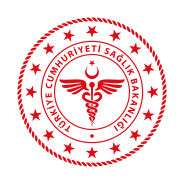 ECZ.KAZIM DİNÇ KANDIRA DEVLET HASTANESİGENEL İDARİ VE TEKNİK PERSONEL BÖLÜM UYUM REHBERİECZ.KAZIM DİNÇ KANDIRA DEVLET HASTANESİGENEL İDARİ VE TEKNİK PERSONEL BÖLÜM UYUM REHBERİECZ.KAZIM DİNÇ KANDIRA DEVLET HASTANESİGENEL İDARİ VE TEKNİK PERSONEL BÖLÜM UYUM REHBERİECZ.KAZIM DİNÇ KANDIRA DEVLET HASTANESİGENEL İDARİ VE TEKNİK PERSONEL BÖLÜM UYUM REHBERİECZ.KAZIM DİNÇ KANDIRA DEVLET HASTANESİGENEL İDARİ VE TEKNİK PERSONEL BÖLÜM UYUM REHBERİDök Kod :EY-RH-11Dök Kod :EY-RH-11Yayın Tarihi :03.10.2016 Revizyon No : 00Revizyon Tarihi : Sayfa No: 1/1KONTROL EDENONAYLAYANEĞİTİM HEMŞİRESİMELEK ÖZDEMİRKALİTE YÖNETİM DİREKTÖRÜGİZEM YILMAZBAŞHEKİM/YÖNETİCİ V.Dr.BÜLENT UYSAL